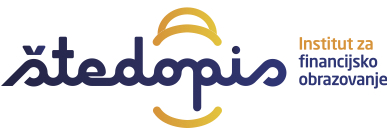 DIPLOMATIMMertojak1za sudjelovanje uNatjecanju u financijskoj pismenosti 29. veljače 2024.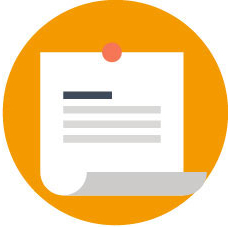 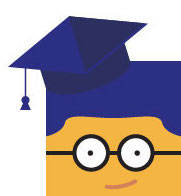 